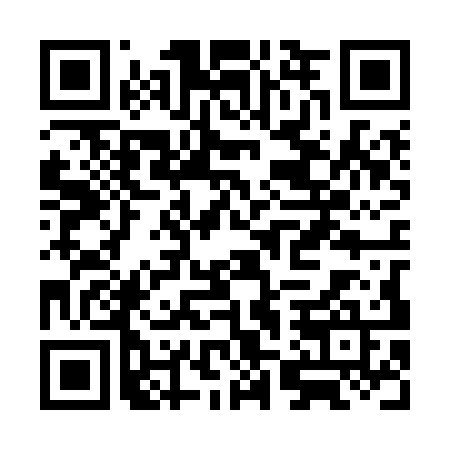 Prayer times for South Molle Island, AustraliaWed 1 May 2024 - Fri 31 May 2024High Latitude Method: NonePrayer Calculation Method: Muslim World LeagueAsar Calculation Method: ShafiPrayer times provided by https://www.salahtimes.comDateDayFajrSunriseDhuhrAsrMaghribIsha1Wed5:066:2112:023:175:426:532Thu5:066:2112:023:175:426:533Fri5:066:2212:023:175:416:524Sat5:076:2212:013:165:416:525Sun5:076:2212:013:165:406:516Mon5:076:2312:013:155:406:517Tue5:076:2312:013:155:396:508Wed5:086:2412:013:155:396:509Thu5:086:2412:013:145:386:5010Fri5:086:2412:013:145:386:4911Sat5:096:2512:013:145:376:4912Sun5:096:2512:013:135:376:4913Mon5:096:2612:013:135:366:4814Tue5:096:2612:013:135:366:4815Wed5:106:2612:013:135:366:4816Thu5:106:2712:013:125:356:4717Fri5:106:2712:013:125:356:4718Sat5:116:2712:013:125:356:4719Sun5:116:2812:013:125:346:4720Mon5:116:2812:013:115:346:4721Tue5:126:2912:013:115:346:4622Wed5:126:2912:013:115:336:4623Thu5:126:3012:013:115:336:4624Fri5:126:3012:023:115:336:4625Sat5:136:3012:023:115:336:4626Sun5:136:3112:023:115:336:4627Mon5:136:3112:023:105:326:4628Tue5:146:3212:023:105:326:4629Wed5:146:3212:023:105:326:4630Thu5:146:3212:023:105:326:4631Fri5:156:3312:023:105:326:46